Afd.Hellendoorn/Nijverdal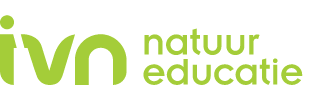 EXCURSIE EVALUATIE FORMULIER  (svp in te vullen na iedere IVN-activiteit)Datum en tijd:Gebied:Startpunt: Activiteit: Excursie:    op aanvraag 	op IVN-initiatief  (doorhalen wat niet van toepassing is)Aantal deelnemers:     opgedeeld in .. groepen Omschrijving deelnemersBelangstelling groep: Gids(en): Weers- omstandigheden: Gebruikte hulpmiddelenBijzondere gevonden planten of paddestoelen Bijzondere waargenomen dieren of diergedrag Algemene opmerkingen: Afgesproken vergoeding en/of eventuele vrijwillige bijdrage: Op of aanmerkingen:Dit formulier is ingevuld door: Graag dit formulier zo spoedig mogelijk ingevuld per email verzenden aan coördinator natuurgidsen: doriebruggeman@hotmail.comBij aangevraagde excursie: hannekevanschooten@hotmail.com  Hartelijk dank! 